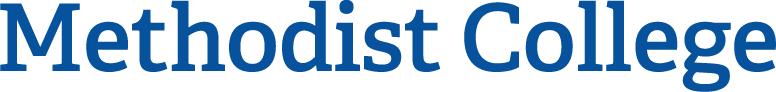 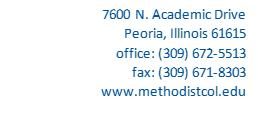 Formal Complaint Submission FormComplainant (student name): Respondent (against whom the complaint is directed): Date of Violation: Code/Policy/Regulation Violated: Narrative (Detail pertinent information regarding violation including any aspects of the informal complaint process which may have occurred): Desired Outcome/Sanction: Supporting Materials: 